НАРУЧИЛАЦКЛИНИЧКИ  ЦЕНТАР ВОЈВОДИНЕул. Хајдук Вељкова бр. 1, Нови Сад(www.kcv.rs)ОБАВЕШТЕЊЕ О ЗАКЉУЧЕНОМ УГОВОРУ У  ПОСТУПКУ ЈАВНЕ НАБАВКЕ БРОЈ 06-15-O, партија 23Врста наручиоца: ЗДРАВСТВОВрста предмета: Опис предмета набавке, назив и ознака из општег речника набавке: набавка регистрованих лекова са Б Листе лекова - mitoksantron 20mg/10ml - за потребе Клиничког центра Војводине33600000 - фармацеутски производиУговорена вредност: без ПДВ-а 204.836,00 динара, односно 225.319,60 динара са ПДВ-омКритеријум за доделу уговора: најнижа понуђена ценаБрој примљених понуда: 1Понуђена цена: Највиша: 204.836,00 динараНајнижа: 204.836,00 динараПонуђена цена код прихваљивих понуда:Највиша: 204.836,00 динара Најнижа: 204.836,00 динараДатум доношења одлуке о додели уговора: 12.02.2015.Датум закључења уговора: 13.03.2015.Основни подаци о добављачу:„Inpharm Co” д.о.о., Цара Душана 266, Земун, БеоградПериод важења уговора: до дана у којем добављач у целости испоручи добра наручиоцу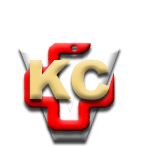 КЛИНИЧКИ ЦЕНТАР ВОЈВОДИНЕ21000 Нови Сад, Хајдук Вељка 1, Србија,телефон: + 381 21 487 22 05; 487 22 17; фаx : + 381 21 487 22 04; 487 22 16www.kcv.rs, e-mail: uprava@kcv.rs, ПИБ:101696893